令和５年１２月１３日各　位VSIDE(佐世保市産業支援センター)第４８回　VSIDE（佐世保市産業支援センター）　ワンコインパーティーのご案内日ごろからVSIDE（佐世保市産業支援センター）をご利用いただき、また、VSIDEの運営にご協力いただき、誠にありがとうございます。VSIDEでは、インキュベーションルームの入居者の方と、当施設の卒業事業家の方、そして地元企業や経済団体などの皆さまと情報交換、交流を図ることを目的とする「第４８回ワンコインパーティー」を、下記のとおり開催いたします。このパーティーは、地元事業者の交流促進や、ビジネスマッチングの一助となるために開催するものであり、希望事業者の方による「事業ＰＲタイム」も行います。令和２年２月の第４７回以来コロナ禍により開催を見合わせておりましたが、久しぶりの開催です。また、令和４年に当センターの愛称を「VSIDE（ビサイド）」として初めてのパーティーとなります。時節柄、お忙しいかと存じますが、お誘い合わせの上、ぜひご参加いただきますようご案内いたします。なお、お手数ですが、令和６年１月１７日（水）までにGoogleフォーム、ファックスまたはメールにてお申込みいただきますよう、よろしくお願いいたします。記【日　　時】　　令和６年１月２５日（木）１８：００～【場　　所】　　佐世保市松浦町５－１　　　　　　　　　VSIDE（佐世保市産業支援センター）　３階多目的室【会　　費】　　おひとり様につき５００円【開催内容】　　(1) 参加者による事業ＰＲ（３名程度）(2) 情報交換会　　　　　　　　　　立食形式（軽食）での情報交換会【お申込み】　　次のいずれかの方法でお申し込みください。(1) ご出席の場合は参加申込フォーム（Googleフォーム）にてお申込ができます。　　　　　　　　　　https://forms.gle/jv7avHF1GBkZ4RcFA　（別紙出欠票にもＵＲＬとＱＲコードを掲載しています。）　　　　　　　　(2) 別紙出欠票にご記入の上メールまたはFAXでご回答も可能です。※VSIDEには駐車場がありませんので、近隣の有料駐車場をご利用いただくか、公共交通機関でお越しください。※酒類も出ますので、飲酒される方は必ず公共交通機関でお越しください。※VSIDEでは年間を通じて、新規創業や、人材育成、技術力向上などのセミナーなどを開催しています。開催概要などが決まり次第、VSIDEホームページ（https://vside.jp）でご案内していますので、ぜひご覧ください。【ご出席いただける場合はGoogleフォームでの参加申込が便利です】パソコンやスマートフォンでお申込みの場合は、参加申込用Googleフォームをご利用ください。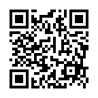 https://docs.google.com/forms/d/e/1FAIpQLSftEoFv7M2dKQqsVlUDZZ1qWGdZAG9QzxJ4ejhEeKDKbtWRJg/viewform?usp=sf_link出　欠　票令和６年１月１７日（水）までにＦＡＸまたはメールにてご回答ください。VSIDE（佐世保市産業支援センター）　行FAX　：０９５６－７６－８６９１e-mail ： info@vside.jp※前回開催時からメールアドレスが変わっておりますのでご注意ください。◆◆◆　第４８回ワンコインパーティー　◆◆◆令和6年1月25日（木）開催出　席　　　・　　　欠　席事業所名　　　　　　　　　　　　　　　氏　　名　　　　　　　　　　　　　　　ご連絡先　　　　　　　　　　　　　　　◆◆◆（出席の方）参加者による事業ＰＲ◆◆◆応募する　　・　　応募しない◆◆◆（出席の方）　出席者名簿の紹介文◆◆◆※当日は、出席者全員の事業概要等を記載した出席者名簿を配布しますので、事業紹介やコメント等をご記入下さい。（３０字程度でお願いします）今回は約4年ぶりの開催となりますので、必ず記入して下さい。